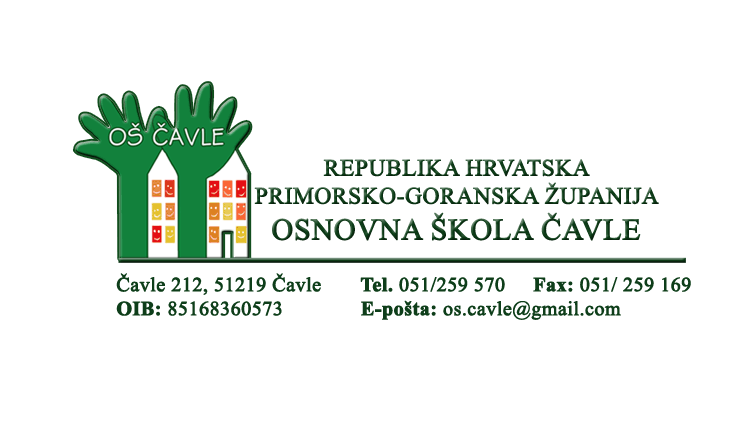 EVIDENCIJA O NASILJU(popunjava član Učiteljskog vijeća koji je nazočio ili bio obaviješten o događaju neposredno nakon istog)Datum:__________________  Vrijeme:____________________     Mjesto dogadaja: ____________________________Žrtva/e (razred):___________________________  Nasilnik/ci (razred):___________________________________Sudionici (razred):______________________________________________________________________________Oblik nasilja:___________________________________________________________________________________________Posljedice nasilja:za učenika(e): _____________________________________________________________________________________za djelatnika(e):____________________________________________________________________________________za ostale osobe (roditelji, slučajni prolaznici…): __________________________________________________________na školskoj imovini:________________________________________________________________________________na imovini drugih učenika, djelatnika ili drugih osoba:_____________________________________________________Kratko izvješce o događajuPoduzete mjerePRIJAVA :             DA   -    NE                  ako da,kome: ________________________________Datum ispunjavanja:____________________ Obrazac ispunio:____________________________________ 